        MARCH BREAK CAMP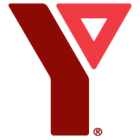 The YMCA is excited to offer a March Break Camp at Townsview School!There is something for everyone:Gymnastics – instructor will be on siteWinter Science ExperimentsArt ProjectsOutside PlayCreative GamesFor more information or to register please contact:Jessica Barber; Early Childhood Development Educator/Supervisor325-3974 or jessica.barber@nbed.nb.caRuth Claybourn; Director of Healthy Children, Youth & Families451-5965 or Ruth.Claybourn@ymcafredericton.org 